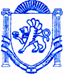 	  РЕСПУБЛІКА КРИМ	РЕСПУБЛИКА КРЫМ	КЪЫРЫМ ДЖУМХУРИЕТИБАХЧИСАРАЙСЬКИЙ РАЙОН	                                     БАХЧИСАРАЙСКИЙ РАЙОН                          БАГЪЧАСАРАЙ  БОЛЮГИНИНЪ УГЛІВСЬКА СІЛЬСЬКА РАДА	                                УГЛОВСКИЙ СЕЛЬСКИЙ  СОВЕТ                               УГЛОВОЕ  КОЙ  ШУРАСЫРЕШЕНИЕпроект-я сессия -го созыва«   »                202__г.							        № ____Об утверждении Порядка предоставления жилых помещений муниципального специализированного жилищного фонда муниципального образования Угловское сельское поселение Бахчисарайского района Республики КрымВ соответствии со статьями 92-95, 98-106, 109, 109.1 Жилищного кодекса Российской Федерации, статьями 16, 35 Федерального Закона от 06.10.2003 № 131-ФЗ «Об общих принципах организации местного самоуправления в Российской Федерации», Постановлением Правительства Российской Федерации от 26.01.2006 № 42 «Об утверждении правил отнесения жилого помещения к специализированному жилищному фонду и типовых договоров найма специализированных жилых помещений», Уставом муниципального образования Угловское сельское поселение Бахчисарайского района Республики КрымУГЛОВСКИЙ СЕЛЬСУКИЙ СОВЕТ РЕШИЛ:1. Утвердить Порядок предоставления жилых помещений муниципального специализированного жилищного фонда муниципального образования Угловское сельское поселение Бахчисарайского района Республики Крым согласно приложению 1 к настоящему решению.2. Утвердить перечень категорий граждан, которым предоставляется служебные жилые помещения муниципального специализированного жилищного фонда муниципального образования Угловское сельское поселение Бахчисарайского района Республики Крым согласно приложению 2 к настоящему решению.3. Администрации Угловского сельского поселения организовать учет муниципального специализированного жилищного фонда муниципального образования Угловское сельское поселение Бахчисарайского района Республики Крым.4. Опубликовать данное решение на официальном портале Правительства Республики Крым на странице Бахчисарайский муниципальный район в разделе «Органы местного самоуправления» «Муниципальные образования Бахчисарайского района» подраздел «Угловское сельское поселение» http://bahch.rk.gov.ru/ и на сайте администрации Угловского сельского поселения http://uglovskoeadm.ru/ и вступает в силу с момента его опубликования.5. 	Контроль за исполнением настоящего решения возложить на постоянную регламентную комиссию по вопросам депутатский деятельности, этики, контролю за исполнением принимаемых решений и межнациональным отношениям Угловского сельского совета.Председатель Угловского сельскогосовета – глава администрацииУгловского сельского поселения                       Приложение 1Порядокпредоставления жилых помещений муниципального специализированного жилищного фонда муниципального образования Угловское сельское поселение Бахчисарайского района Республики Крым1. Общие положения1.1. Настоящий Порядок предоставления жилых помещений муниципального специализированного жилищного фонда муниципального образования Угловское сельское поселение Бахчисарайского района Республики Крым (далее – порядок) регулирует правоотношения, возникающие при предоставлении жилых помещений муниципального специализированного жилищного фонда на территории муниципального образования Угловское сельское поселение Бахчисарайского района Республики Крым (далее - муниципальное образование).1.2. В рамках настоящего порядка к жилым помещениям муниципального специализированного жилищного фонда муниципального образования относятся:а) служебные жилые помещения;б) жилые помещения в общежитиях;в) жилые помещения маневренного фонда;1.3. Использование жилого помещения в качестве специализированного жилого помещения допускается только после отнесения такого помещения к специализированному жилищному фонду.Включение жилого помещения в специализированный жилищный фонд с отнесением такого помещения к определенному виду специализированных жилых помещений и исключение жилого помещения из указанного фонда осуществляется на основании постановления администрации Угловского сельского поселения (далее - постановление администрации).1.4. Жилые помещения муниципального специализированного жилищного фонда предоставляются в соответствии с требованиями Жилищного кодекса Российской Федерации, на основании постановления администрации, с предварительной проверкой материалов и подготовкой проекта постановления администрации ответственным специалистом.Предоставление жилых помещений муниципального специализированного жилищного фонда осуществляется на основании Административного регламента по предоставлению муниципальной услуги «Предоставление жилых помещений муниципального специализированного жилищного фонда муниципального образования Угловское сельское поселение Бахчисарайского района Республики Крым», утвержденного постановлением администрации Республики Крым.1.5. На основании постановления администрации о предоставлении жилого помещения муниципального специализированного жилищного фонда администрация Угловского сельского поселения (действующий от ее имени уполномоченный орган или уполномоченное лицо (далее - Наймодатель) заключает с гражданином договор найма специализированного жилого помещения. Основанием для вселения граждан в специализированное жилое помещение являются:а) договор найма служебного жилого помещения — при вселении в служебные жилые помещения;б) договор найма жилого помещения в общежитии — при вселении в жилые помещения в общежитии;в) договор найма жилого помещения маневренного фонда — при вселении в жилые помещения маневренного фонда;Договор найма специализированного жилого помещения является основанием для вселения гражданина в специализированное жилое помещение.Формы типового договора найма специализированного жилого помещения утверждены Постановлением Правительства Российской Федерации от 26.01.2006 № 42 «Об утверждении правил отнесения жилого помещения к специализированному жилищному фонду и типовых договоров найма специализированных жилых помещений»1.6. К пользованию специализированным жилым помещением применяются правила, установленные федеральным законодательством и настоящим порядком.Наниматель специализированного жилого помещения не вправе осуществлять обмен занимаемого жилого помещения, а также передавать его в поднаем, указанные жилые помещения не подлежат отчуждению.1.7. Гражданин, проживающий в специализированном жилом помещении, обязан вносить плату за жилое помещение, за содержание и ремонт жилого помещения, и коммунальные услуги в порядке и на условиях, определенных федеральным законодательством, правовыми актами Республики Крым, муниципального образования, настоящим Порядком и договором найма специализированного жилого помещения.1.8. К жилым помещениям специализированного жилищного фонда относятся жилые дома, квартиры, комнаты.Жилые помещения специализированного жилищного фонда по договорам найма специализированных жилых помещений служебного жилого помещения предоставляется по норме 6 кв.м общей площади жилого помещения на одного члена семьи. Жилое служебное помещение может быть предоставлено общей площадью, превышающей норму предоставления на одного человека, если такое жилое помещение представляет собой одну комнату или однокомнатную квартиру, либо предназначено для вселения гражданина, страдающего одной из тяжелых форм хронических заболеваний, перечень которых устанавливается Правительством Российской Федерации.Жилые помещения специализированного жилищного фонда по договорам найма специализированных жилых помещений в общежитии предоставляются из расчета не менее 6 кв.м жилой площади на одного человека, жилое помещение может превышать указанную норму, если оно представляет собой одну комнату.2. Порядок предоставления служебных жилых помещений.2.1. Служебные жилые помещения предназначены для проживания граждан, не обеспеченных жилыми помещениями на территории муниципального образования, в связи с характером их трудовых отношений:- с органом местного самоуправления;- с муниципальным унитарным предприятием;- с муниципальным учреждением;- в связи с избранием лица на выборные должности в органы местного самоуправления, работающие на постоянной основе.2.2. Для рассмотрения вопроса о предоставлении служебного жилого помещения заинтересованное лицо представляет в администрацию следующие документы:1) заявление на имя главы администрации о предоставлении служебного жилого помещения;2) документы, удостоверяющие личность гражданина и членов его семьи;3) ходатайство с места работы, трудовой договор и приказ о приеме на работу в органы местного самоуправления муниципального образования, муниципальные учреждения муниципального образования, муниципальные унитарные предприятия муниципального образования, документ, подтверждающий замещение лицом муниципальной должности, должности участкового уполномоченного полиции;4) сведения (выписка, уведомление) из ЕГРН о наличии (отсутствии) у заявителя и членов его семьи, указанных в заявлении, на праве собственности или на основании иного подлежащего государственной регистрации права жилого(ых) помещения(ий);5) сведения о зарегистрированных правах на объект недвижимого имущества до 31.12.2012 года из филиала государственного унитарного предприятия Республики Крым «Крым БТИ»;6) документы, подтверждающие состав семьи и родственные отношения заявителя и лиц, указанных в качестве членов его семьи (свидетельство о заключении брака или расторжении брака, свидетельства о рождении детей и другие). 2.3. Администрация после получения документов, указанных в пункте 2.2 настоящего порядка, осуществляет их проверку на предмет соответствия требованиям действующего жилищного законодательства и настоящего порядка. Установив, что представленные заявителем документы соответствуют указанным требованиям, администрация в срок не более 30 календарных дней со дня поступления документов в администрацию при наличии свободных специализированных жилых помещений в составе муниципального жилищного фонда готовит проект постановления администрации о предоставлении служебного жилого помещения и проект договора найма специализированного жилого помещения в двух экземплярах, которые передаются на подпись главе администрации.О принятом решении заявитель уведомляется способом, указанным при подаче заявления, в течение 2 рабочих дней со дня подписания постановления администрации о предоставлении служебного жилого помещения и проекта договора найма специализированного жилого помещения.Подписание заявителем договора найма специализированного жилого помещения и выдача заявителю постановления администрации о предоставлении служебного жилого помещения и одного экземпляра подписанного договора найма специализированного жилого помещения осуществляется при личном обращении заявителя в Администрацию за получением результата рассмотрения вопроса о предоставлении служебного жилого помещения в день обращения.2.4. Жилые служебные помещения предоставляются согласно утвержденному Перечню категорий граждан, которым может быть предоставлено служебное жилое помещение.2.5. Исключение служебных жилых помещений из специализированного жилищного фонда производится на основании ходатайства руководства предприятия или учреждения при условии если:- работник (сотрудник) проработал на предприятии или в учреждении не менее десяти лет;- работник (сотрудник), которому было предоставлено служебное жилое помещение, уволен в связи с достижением пенсионного возраста.3. Порядок предоставления жилых помещений в общежитиях муниципального специализированного жилищного фонда3.1. Жилые помещения в общежитиях предоставляются гражданам, не обеспеченным жилыми помещениями на территории муниципального образования, из расчета не менее шести квадратных метров жилой площади на одного человека (жилое помещение может превышать указанную норму, если оно представляет собой одну комнату) при наличии свободных жилых помещений в общежитиях муниципального жилищного фонда.Дополнительная жилая площадь в общежитиях (в виде отдельной комнаты) предоставляется для вселения граждан, страдающих одной из тяжелых форм хронических заболеваний, перечень которых устанавливается Правительством Российской Федерации.3.2. Для рассмотрения вопроса о предоставлении жилого помещения в общежитии заинтересованное лицо представляет в администрацию, следующие документы:1) заявление на имя главы администрации о предоставлении жилого помещения в общежитии;2) документы, удостоверяющие личность гражданина и членов его семьи;3) ходатайство с места работы, трудовой договор и приказ о приеме на работу в органы местного самоуправления муниципального образования, муниципальные учреждения муниципального образования, муниципальные унитарные предприятия муниципального образования, документ, подтверждающий замещение лицом муниципальной должности;4) сведения (выписка, уведомление) из ЕГРН о наличии (отсутствии) у заявителя и членов его семьи, указанных в заявлении, на праве собственности или на основании иного подлежащего государственной регистрации права жилого(ых) помещения(ий);5) сведения о зарегистрированных правах на объект недвижимого имущества до 31.12.2012 года из филиала государственного унитарного предприятия Республики Крым «Крым БТИ»;6) справка органов местного самоуправления о наличии (отсутствии) жилого помещения у заявителя и членов его семьи, предоставленного по договору социального найма; 7) документов, подтверждающих состав семьи и родственные отношения заявителя и лиц, указанных в качестве членов его семьи (свидетельство о браке или расторжении брака, свидетельства о рождении детей). 3.3. Администрация после получения документов, указанных в пункте 3.2 настоящего порядка, осуществляет их проверку на предмет соответствия требованиям действующего жилищного законодательства и настоящего порядка. Установив, что представленные заявителем документы соответствуют указанным требованиям, администрация в срок не более 30 календарных дней со дня поступления документов в администрацию готовит проект постановления администрации о предоставлении жилого помещения в общежитии.Постановление администрации о предоставлении жилого помещения в общежитии является основанием для заключения Наймодателем договора найма жилого помещения в общежитии с гражданином в соответствии с требованиями Жилищного кодекса Российской Федерации.4. Порядок предоставления жилых помещений маневренного фонда4.1. Жилые помещения маневренного фонда предоставляются гражданам для временного проживания по основаниям, установленным статьями 95, 106 Жилищного кодекса Российской Федерации, из расчета не менее шести квадратных метров жилой площади на одного человека при наличии свободных жилых помещений в составе маневренного фонда:- в связи с капитальным ремонтом или реконструкцией дома, в котором находятся жилые помещения, занимаемые ими по договорам социального найма;- в связи с утратой жилого помещения в результате обращения взыскания на эти жилые помещения, приобретенные за счет кредита банка или иной кредитной организации либо средств целевого займа, предоставленного юридическим лицом на приобретение жилого помещения, и заложенные в обеспечение возврата кредита или целевого займа, если на момент обращения взыскания такие жилые помещения являются для них единственными;- если единственное жилое помещение стало непригодным для проживания в результате чрезвычайных обстоятельств;- если жилые помещения стали непригодными для проживания в результате признания многоквартирного дома аварийным и подлежащим сносу или реконструкции; - в иных случаях, предусмотренных законодательством, в том числе для временного проживания граждан, занимающих по договору социального найма жилые помещения муниципального жилищного фонда, до предоставления им жилого помещения меньшего размера, взамен занимаемого жилого помещения (часть 1 статьи 81 Жилищного кодекса Российской Федерации).4.2. Периоды, на которые может быть заключен договор найма жилого помещения маневренного фонда, определяются в соответствии с требованиями статьи 106 Жилищного кодекса Российской Федерации и в иных случаях, установленных законодательством.Истечение периода, на который был заключен договор найма жилого помещения маневренного фонда, является основанием для прекращения данного договора.4.3. Для рассмотрения вопроса о предоставлении жилого помещения маневренного фонда заинтересованное лицо представляет в администрацию, следующие документы:1) заявление на имя главы администрации о предоставлении жилого помещения маневренного фонда:2) документы, удостоверяющие личность гражданина и членов его семьи;3) справка подразделения по вопросам миграции территориального органа Министерства внутренних дел Российской Федерации, подтверждающая регистрацию по месту жительства заявителя, а также совместно проживающих с ним членов семьи; 4) сведения (выписка, уведомление) из ЕГРН о наличии (отсутствии) у заявителя и членов его семьи, указанных в заявлении, на праве собственности или на основании иного подлежащего государственной регистрации права жилого(ых) помещения(ий);5) сведения о зарегистрированных правах на объект недвижимого имущества до 31.12.2012 года из филиала государственного унитарного предприятия Республики Крым «Крым БТИ»;6) документы, подтверждающие состав семьи и родственные отношения гражданина и лиц, указанных в качестве членов его семьи (свидетельство о браке или расторжении брака, свидетельства о рождении детей); 7) разрешение на капитальный ремонт или реконструкцию дома, в котором находится жилое помещение муниципального жилищного фонда, занимаемое им по договору социального найма (в зависимости от основания предоставления);8) решение суда об обращении взыскания на жилое помещение, заложенное в обеспечение возврата кредита или целевого займа на приобретение жилого помещения, соглашение об удовлетворении требований между залогодержателем и залогодателем (в зависимости от основания предоставления);9) постановление Администрации о признании жилого помещения непригодным для проживания (в зависимости от основания предоставления);4.4. Администрация после получения документов, указанных в пункте 4.3 настоящего порядка, осуществляет их проверку на предмет соответствия требованиям действующего жилищного законодательства и настоящего порядка. Установив, что представленные заявителем документы соответствуют указанным требованиям, администрация в срок не более 30 календарных дней со дня поступления документов в администрацию готовит проект постановления администрации о предоставлении жилого помещения маневренного фонда.Постановление администрации о предоставлении жилого помещения маневренного фонда является основанием для заключения Наймодателем договора найма жилого помещения маневренного фонда с гражданином в соответствии с требованиями Жилищного кодекса Российской Федерации.Приложение 2ПЕРЕЧЕНЬкатегорий граждан, которым предоставляется служебные жилые помещения муниципального специализированного жилищного фонда муниципального образования Угловское сельское поселение Бахчисарайского района Республики Крым1. Депутаты совета в связи с избранием на муниципальные должности2. Муниципальные служащие администрации Угловского сельского поселения, занимающие высшие, главные и ведущие должности муниципальной службы.3. Муниципальные служащие администрации Угловского сельского поселения, занимающие высшие, главные и ведущие должности муниципальной службы.4. Работники муниципальных учреждений Угловского сельского поселения.5. Работники муниципальных унитарных предприятий в сфере жилищно-коммунального хозяйства Угловского сельского поселения.6. Сотрудники, замещающие должности участковых уполномоченных полиции, на период выполнения сотрудниками обязанностей по указанным должностям.